ZAMIERZENIA WYCHOWAWCZO-DYDAKTYCZNE NA KWIECIEŃ	W domu i w zagrodzie – wzbogacenie wiedzy na temat zwierząt domowych, hodowlanych, egzotycznych oraz na temat postępu technicznego w gospodarstwie rolnym; wyjaśnienie znaczenia zwierząt hodowlanych w życiu człowieka oraz konieczności opiekowania się zwierzętami domowymi; poznanie pracy weterynarza; zwrócenie uwagi na produkty pochodzenia zwierzęcego.  Utrwalenie poznanych liter, rozwijanie umiejętności czytania sylab                     i prostych wyrazów, tekstów, układania wyrazów z liter i zdań z rozsypanek wyrazowych; rozpoznawanie cyfr 0-10, posługiwanie się liczebnikami głównymi i porządkowymi, rozwiązywanie prostych zadań matematycznych, posługiwanie się znakami dodawania i odejmowania; porównywanie długości za pomocą różnych miar. Radosna Wielkanoc – wdrażanie do kultywowania zwyczajów i tradycji wielkanocnych, wzbogacenie wiedzy                  o polskich tradycjach związanych z obchodami świąt Wielkanocy; klasyfikowanie zwierząt na ssaki, ptaki, gady                             i płazy; prowadzenie hodowli roślin w kąciku przyrody oraz obserwacji rozwoju roślin; wprowadzenie litery j-J, czytanie prostych wyrazów i tekstów; zabawy w kodowanie; doskonalenie umiejętności rozróżniania podstawowych figur geometrycznych (koło, kwadrat, prostokąt, trójkąt).EKO – stylem życia – kształtowanie postaw proekologicznych w codziennym życiu (segregacja odpadów, oszczędzanie wody i energii, udział w akcji sprzątania świata); poszerzenie wiadomości na temat o zagrożeniach dla przyrody wynikających ze zmian klimatycznych, rozwoju cywilizacji oraz codziennej działalności człowieka (zanieczyszczenia wody, powietrza, gleby), poznanie różnych sposobów redukowania niekorzystnego wpływu na przyrodę przez działania proekologiczne i stosowanie różnych form ochrony przyrody; wprowadzenie litery g-G, ćwiczenia w czytaniu prostych wyrazów i tekstów z poznanych liter; doskonalenie umiejętności przeliczania, porównywania liczebności zbiorów, dodawania i odejmowania  w zakresie 10.Strażnicy książek –dostrzeganie wpływu książek na wiedzę, emocje i nastrój, dostrzeganie różnic między książkami, nazywanie rodzajów książek, poznanie zasad korzystania z książek, zapoznanie z etapami powstawania książki, poznanie nazwisk i wybranych utworów polskich poetów (Julian Tuwim, Jan Brzechwa), dostrzeganie morału płynącego z baśni; konstruowanie gier matematycznych, doskonalenie umiejętności posługiwania się liczebnikami porządkowymi.DO NAUKI:   Kwiecień                  – J. Jabłoński                 Kwiecień w kalendarzuZ tego bywa znany,Że to taki  miesiącNiezdecydowany.Zwłaszcza w sprawach aury,To znaczy pogody:Czy lepsze są skwary,Czy śnieg i chłody?I dlatego właśnieKwiecień wciąż przeplataZimowe przymrozkiZ upałami lata. 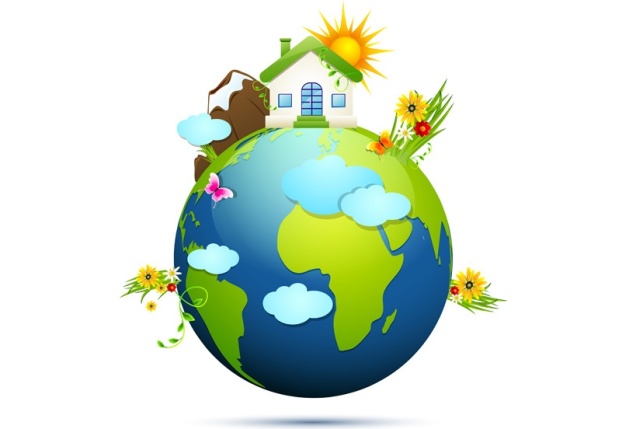 PIOSENKA DO NAUKI:    Dbaj o ziemię – sł. I. Fabiszewska,  muz. B.TartanusI. Nie rzucaj papierków na trawę.Nie zaśmiecaj Ziemi.Pomóż nam dbać o planetę,Niech wszystko się zazieleni.Ref. Bo Ziemia to nasz domMieszkamy właśnie tu,Gdzie się roztacza w krągWiosenny zapach bzu.II. Nie zrywaj i łam gałązek.Nie strasz zwierząt w lesie.Przyroda ci wnet podziękuje,Na listkach szczęście przyniesie.Ref. Bo Ziemia to nasz dom…